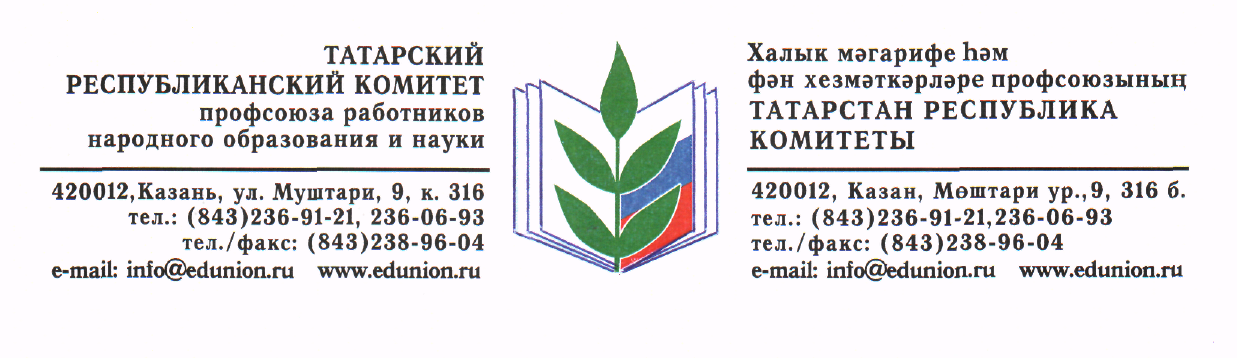 Исх. № 2от 15 января 2018г.С П Р А В К Аоб итогах сводной статистической отчетности за 2017г.по Татарской республиканской организации Профсоюза	По состоянию на 1 января 2018г. в структуре республиканской организации Профсоюза насчитывается: 52 территориальных (местных) организаций Профсоюза, по сравнению с 2016г. их количество не изменилось; 	2912 первичных профсоюзных организаций (на 34 меньше по сравнению с прошлым годом), из которых:	- 1374 (в 2016г. - 1385) - в образовательных организациях;- 1265 (в 2016г. - 1282) - в дошкольных образовательных организациях;- 145 (в 2016г. - 154) - в организациях дополнительного образования детей;- 13 (в 2016г. - 13) - в первичных профсоюзных организациях учреждений высшего профессионального образования, из них: 3 - объединенных, 5 - сотрудников и 5 - обучающихся (студентов);- 31 (в 2016г. - 29) - первичных профорганизаций в профессиональных образовательных организациях, из них - 4 организации обучающихся;- 1 (в 2016г. - 1) - организация дополнительного профессионального образования;- 2 (в 2016г. - 2) - в научных организациях;- 81 (в 2016г. - 80) - в других организациях;- 193 (в 2016г. - 156) - первичных профорганизаций имеют численность 15 и менее членов профсоюза (6,6% от общего количества).За 2017 год в республиканской организации создана 21 (в 2016г. – 34) новая первичная профсоюзная организация. Как показывает анализ статотчетов территориальных организаций Профсоюза по сравнению с 2016г. в целом произошло уменьшение общего количества первичных профсоюзных организаций на 34 за счет сокращения, реорганизации и оптимизации образовательных учреждений. Общее количество образовательных организаций РТ, в которых имеются члены Профсоюза, в 2017г. составило 3454 (в 2016г. – 3544), что отражает процессы, происходящие в сфере образования республики в связи с реорганизацией сети образовательных учреждений.В целом по сравнению с 2016г. в 18 территориальных организациях произошло увеличение количества первичных организаций, в 15 - незначительное уменьшение, а в 29 – осталось на прежнем уровне.Профсоюзное членство.Всего работающих и обучающихся (студентов) в образовательных организациях системы образования Республики Татарстан на 1.01.2018г. – 204.233 чел. (141.872 - работающих и 62.351 – обучающихся), т.е. на 998 чел. меньше по сравнению с предыдущим годом.Всего членов Профсоюза 202.198 (в 2016г. – 202.039) из которых (136.733 – работающих, 55.614 обучающихся) и 9851 – неработающих пенсионеров – членов Профсоюза. В том числе педагогических работников – 72.955 чел., научно-педагогических работников – 4114 чел., работающая молодежь до 35 лет составляет – 22.443 чел.Охват профсоюзным членством в целом по республиканской организации – 94,1%,- среди работающих – 96,4%- среди обучающихся – 89,2%- охват профсоюзным членством по категориям членов Профсоюза:- работающие в образовательных организациях – 98,9%- работающие в дошкольных образовательных организациях – 99,2%- работающие в образовательных организациях Высшего образования – 72,1%- работающие в профессиональных образовательных организациях – 93,4%- работающие в организациях дополнительного профессионального образования – 98,9%.Анализ статотчетов показывает, что общее увеличение численности работающих членов Профсоюза произошло в 24 территориальных организациях и в 1 вузовской (К(П)ФУ).Так на 588 чел. увеличилась численность членов Профсоюза в территориальной профсоюзной организации Вахитовского и Приволжского районов г.Казани, на 89 - Советского района г.Казани, на 151 – в Чистопольской организации.Из 52 местных организаций в 20 - охват профсоюзным членством составляет 100%, в 14 - территориальных организациях - 99% и выше.В первичной профсоюзной организации работников К(П)ФУ произошло увеличение численности работающих членов Профсоюза на 296 чел.В студенческих профсоюзных организациях К(П)ФУ и КГЭУ произошло увеличение численности обучающихся членов Профсоюза соответственно на 1844 и 200 чел. Также по сравнению с 2016г. произошло небольшое увеличение общей численности членов Профсоюза республиканской организации на 159 чел. в основном за счет увеличения численности неработающих пенсионеров на 1351 чел.Численность работающих членов Профсоюза в целом сократилась на 1238 чел., из них на 525 чел. сократилась число работающих – членов Профсоюза в вузах; на 424 чел. сократилась число работающих – членов Профсоюза в вузах; на 423 – в общеобразовательных, на 517 – в дошкольных учреждениях дополнительного образования.	В учреждениях среднего профессионального образования на 1093 чел. увеличилась численность членов Профсоюза – обучающихся (студентов) в связи с усилением работы по мотивации профчленства среди студентов СПО.Прием в Профсоюз и выход из Профсоюза.	В 2017г. в республиканской организации принято в Профсоюз 21.382 работника и обучающихся, что составило 10,5% от общей численности членов Профсоюза. В их числе 14.950 чел. (72% от общего числа принятых) составляют студенты 1-х курсов, а 6432 чел. – работающее.	Выбыло из Профсоюза - 15.352 работников образования и студентов. Выбытие из Профсоюза в основном связано с завершением обучения в учреждениях высшего и среднего профессионального образования, а также – с уходом на пенсию и увольнением работников, по другим причинам.По собственному желанию вышли из Профсоюза 96 чел.Профсоюзные кадры и актив.В Татарской республиканской организации Профсоюза на общественных началах в выборных органах первичных и территориальных (местных) организаций, их постоянных комиссиях работают 61.665 профсоюзных активистов, т.е. каждый 4 член Профсоюза, из них - 2906 профгрупорги в вузах.	На штатных должностях в качестве председателей, бухгалтеров, специалистов работают 132 человека, из которых:- в региональной республиканской организации -10 чел. (13%);- в территориальных (местных) профсоюзных организациях – 83 чел. (69%).Из 52-х председателей местных организаций Профсоюза работают на освобожденной основе – 30 чел. (57,6%), 25 – бухгалтеров, 12 – юристов, 11 – других специалистов.В первичных профсоюзных организациях учреждений высшего и профессионального образования на освобожденной основе работают 39 штатных работников или 29,5% от общего количества штатных работников в республиканской организации Профсоюза, из которых - 11 председателей, 7 заместителей, 11 бухгалтеров, 1 – юрист, 9 - других специалистов.В целом по сравнению с прошлым годом количество штатных работников увеличилось на 2 чел.Прошедший год стал особо успешным для Бариновой С.В. – председателя территориальной профсоюзной организации работников образования г.Нижнекамска, которая получила звание лауреата Премии имени В.М.Яковлева по итогам 2017г. - высшую награду Профсоюза за многолетнюю и плодотворную работу по защите прав и профессиональных интересов работников отрасли. В течение 2017г., объявленного в Профсоюзе Годом PR-движения, осуществлялась целенаправленная работа по формированию единого общеобразовательного пространства, основой которого является информационная деятельность, Школы профсоюзного актива и постоянно действующие семинары на уровне территориальных (местных), вузовских организаций Профсоюза, где осуществлялась переподготовка председателей и профактива первичных организаций Профсоюза.За прошедший 2017г. прошли обучение в 65 ШПА и 475 семинарах 19.114 профактивистов, а также и руководителей образовательных организаций. Большое внимание в этом году было уделено обучению председателей и специалистов по информационной работе. Они участвовали и в тренингах республиканского комитета в рамках созданной при Рескоме Школы профсоюзного журналиста и в семинарах Учебного центра Федерации профсоюзов РТ.Базовыми принципами, на которых строится работы выборных профсоюзных органов (Реском, СПО, РК, ГК профсоюза, профкомы вузов) являются:- организационно-финансовое укрепление республиканской организации Профсоюза;- открытость республиканского комитета и выборных органов организаций Профсоюза запросам членов Профсоюза и вызовам времени;- активный диалог с органами власти, работодателями в рамках социального партнерства;- постоянное развитие новых информационных технологий в профсоюзной деятельности;- формирование мотивационной среды во всех структурах республиканкой организации Профсоюза, а также совершенствование форм и методов профсоюзной работы.В 2017 году было проведено 2 заседания республиканского комитета Профсоюза. В мае на пленарном заседании был обсужден вопрос «Об организационно-финансовом укреплении республиканской организации Профсоюза, его местных и первичных организаций», разработаны и утверждены Концепции кадровой политики и профсоюзного обучения в республиканской организации Профсоюза на 2017-2020 годы.На 2-ом, совместном с коллегией МОиН РТ заседании в режиме видеоконференции, в декабре обсуждены итоги выполнения отраслевого Соглашения на 2017-2019гг. в 2017г.Состоялось 4 плановых заседания президиума Рескома, в ходе подготовки и проведения которых изучена работа 8 местных и 13 вузовских организаций Профсоюза. Всего коллегиальными исполнительными органами республиканской организации за прошедший год рассмотрено более 35 вопросов, касающихся основных направлений деятельности организаций Профсоюза.Обстоятельно была изучена и заслушана на заседаниях выборных органов работа территориальных (местных), вузовских организаций Профсоюза по организационно-финансовому укреплению, реализации и защите социально-трудовых прав работников, социальному партнерству, правовой деятельности, охране труда, молодежной и информационной политике, ведению профсоюзной документации и т.д.:- «О состоянии организационно-финансовой деятельности в профсоюзной организации КГАСУ», - «О совместной работе администрации и советов профсоюзных организаций Нижнекамского региона по молодежной политике», - «О работе СПО Тетюшского муниципального района по осуществлению требований охраны труда в образовательных организациях», - «О работе СПО Елабужского муниципального района по осуществлению общественного контроля за выполнением трудового законодательства руководителями образовательных организаций», - «О повышении роли профсоюзной информации в мотивации профсоюзного членства среди работающих и студентов вузов», - «Об итогах республиканской акции «Молодежь выбирает Профсоюз» и др.Эффективной формой совершенствования работы с кадрами, укрепления их исполнительской дисциплины продолжает оставаться практика ежегодных активов-собеседований с председателями территориальных, вузовских и ссузовских организаций Профсоюза.В феврале 2017г. в ходе собеседования по итогам работы за 2016 год был сделан анализ эффективности внутрисоюзной работы, мотивации профчленства, соблюдения уставных норм, совершенствования профсоюзной структуры, организационного укрепления организаций Профсоюза.В 2017г. в соответствии с Уставом Профсоюза и постановлением президиума Рескома Профсоюза № 10 от 25 ноября 2016г. территориальными и первичными организациями Профсоюза проведена значительная организаторская работа по подготовке и проведению промежуточных отчетов и выборов в образовательных учреждениях за период с апреля 2014г. по апрель 2017г.Специальные семинары «Отчеты и выборы в первичных профорганизациях» проведены специалистами Рескома в г.Нижнекамск, в Пестречинском и Высокогорском районах. Рескомом разработаны методические и информационные бюллетени «Отчеты и выборы в профсоюзных организациях», «Основные права профсоюзных организаций в соответствии с законодательством», «Участие профсоюзной организации в самоуправлении образовательным учреждением», «Проведем заседание профкома», «Как создать профсоюзную организацию» и др.В ходе проведения отчетно-выборной кампании Реском Профсоюза, выборные профсоюзные органы особое внимание уделяли мотивации профсоюзного членства, повышению эффективности профсоюзной работы в «первичках», развитию социального партнерства. Отчетно-выборная кампания в этом году совпала с заключением коллективных договоров и территориальных соглашений на новый 3-х летний срок, что позволило провести обстоятельный анализ практики социального партнерства и определить конкретные меры социальной поддержки членов профсоюза.На отчетно-выборных собраниях социальные партнеры - директора школ, заведующие детскими садами, руководители учреждений дополнительного образования отметили активность, высокий профессионализм профсоюзных лидеров, профактива в реализации колдоговоров в образовательных учреждениях.Осуществлено рейтингование территориальных и вузовских организаций по внутрисоюзной работе.Конечно, в ходе отчетно-выборной кампании было много других интересных профсоюзных дел: конкурсы «первичек», профсоюзных стендов, сайтов, молодежных проектов, открытие профсоюзных кабинетов, публикации в местных средствах информации, выпуски профсоюзных информационных сборников и газет, создание профсоюзной имиджевой продукции, даже «Доска почета» лучших профактивистов в Набережно-Челнинском СПО, флешмобы и внедрение компьютерной программы «Профи» для председателей профкомов РК Профсоюза Вахитовского и При волжского районов г.Казани, «Профсоюзные Сабантуи» в Азнакаевском и Кукморском районах, выпуски сборников «Творческая мастерская» лучших работ членов Профсоюза - в Авиастроительном и Ново-Савиновском районах, в гг. Альметьевск, Зеленодольск, молодежные форумы во   всех районах г.Казани, Арске, Бавлах, Высокой Горе, Нурлатах, Пестрецах, Рыбной Слободе и некоторых других районах. Это лишь часть работы профсоюзных организаций в ходе отчетно-выборной кампании, которая позволила укрепить интерес к профсоюзной работе, повысить положительный имидж Профсоюза и в целом способствовала укреплению профсоюзного движения в республиканской профсоюзной организации.Отчетно-выборные собрания проведены в 2438 профсоюзных организациях, что составляет 84%. В их работе приняли участие 112.965 чел. (89%).Выступило на собраниях 9609 членов профсоюза, ими было внесено 3603 различных предложений по совершенствованию профсоюзной работы.Основная масса проведенных собраний показала, что уровень доверия членов профсоюза к профсоюзным комитетам и председателям первичных профорганизаций - высокий, работа всех профкомов была признана удовлетворительной, 83% председателей первичных профсоюзных организаций вновь переизбраны на новый срок полномочий, 17% (495 чел.) - были избраны впервые.В состав профкомов избраны 15.407 чел., в состав контрольно-ревизионных комиссий - 6611 чел., из них в возрасте до 35 лет от 20 до 35%.Отчетно-выборная кампания сопровождалась хорошей информационной составляющей. Большинство председателей профкомов первичек при подготовке отчетных докладов воспользовались Публичными отчетами Рескома и территориальных организаций за 2016 год.В апреле с.г. выпущен очередной номер журнала Рескома «Наш Профсоюз: опыт и перспективы», его материалы также были востребованы при подготовке докладов. Большинство из них сопровождались интересными презентациями, что позволило наглядно раскрыть основные направления деятельности профсоюзных организаций.На всех собраниях определенное внимание было уделено финансовой работе, которая была представлена в докладах контрольно-ревизионных комиссий.В ходе отчетов и выборов более 1000 профсоюзных активистов награждались различными профсоюзными наградами.На собраниях члены Профсоюза останавливались и на негативных моментах, связанных с низкой заработной платой вспомогательного обслуживающего персонала, аттестацией педагогических кадров, специальной оценкой условий труда, восстановлением социальных льгот и гарантий и других проблемных ситуациях.Знаменательным событием прошедшего года для республиканской организации стало проведение во второй раз совместно с ЦС и УЦ «Гармония» Всероссийского семинара председателей местных организаций Профсоюза 2-7 апреля 2017г. в г.Казани, в котором приняли участие 130 профсоюзных лидеров из 34 регионов России. В один из дней семинара Татарская республиканская организация послужила площадкой для обмена опытом профсоюзной деятельности. Председатель Рескома Ю.П. Прохоров подробно рассказал и представил в презентации реализацию профсоюзных инновационных проектов по социально-экономической поддержке работников образования республики. Большой интерес у участников семинара вызвала выставка профсоюзных достижений территориальных и вузовских организаций Профсоюза.Секции семинара проводились в образовательных организациях в гг.Казань, Зеленодольск и Арского района, где был представлен опыт совместной творческой работы руководителей и первичных профорганизаций по мотивации профчленства, правовой защите, социальному партнерству, информационной деятельности, созданию благоприятных условий для членов трудовых коллективов.	Решением Исполкома Профсоюза и президиума Рескома федеральными площадками официальных мероприятий определены 7 образовательных организаций: в г.Казани: гимназии №2, 6, 94, 159, лицей № 177, школа № 33; в г.Зеленодольске - лицей № 14, а также в целом - Арская территориальная организация Профсоюза. И в этом большая заслуга профсоюзных лидеров этих трудовых коллективов, достойно представивших роль профсоюзных организаций в достижении высоких результатов педагогической деятельности. В ходе встреч гости получили представление о реализации ФЗ «Об образовании» в РТ, об инновационных формах работы по обучению и воспитанию детей, о действии новой системы оплаты труда, о повышении профессионального уровня педагогических	работников, о новых социальных проектах Рескома. Профсоюзные лидеры представили формы работы выборных органов по защите прав и профессиональных интересов работников отрасли, по мотивации профчленства, развитию соц.партнерства, информационной работе, соблюдению гарантий профсоюзной деятельности.Еще одним важным событием прошедшего Года стала республиканская акция – Неделя профсоюзных проектов «Молодежь выбирает Профсоюз», прошедшей почти во всех районах и городах республики с 18 по 24 сентября 2017г. в связи с Днем профсоюзов РТ. Ее главной целью стало формирование позитивного отношения к профсоюзам через вовлечение обучающихся и работников в активную общественную деятельность. Около 100 тыс. человек приняли в ней участие.      В год профсоюзного PR - движения наш проект стал особенно актуальным. По сравнению с прошлогодним - «1000 и 1 профсоюзный урок», в этом году реализация нового проекта «Молодежь выбирает Профсоюз» была возложена не только на выборные профсоюзные органы, а также - на Совет молодых педагогов РТ, районные, городские молодежные педагогические объединения. И они с этой задачей успешно справились, проявили свои таланты, инициативу, творчество, креатив, фонтанировали идеями, внося свой вклад в развитие Профсоюза.	Совместная с молодежью деятельность в реализации таких инновационных форм работы дает продуктивный результат - формирует положительный имидж Профсоюза, укрепляет его и что самое главное - увеличивает численность наших рядов. Только за одну «профсоюзную неделю» сентября в Профсоюз вступили более 12 тыс. студентов и 728 работников образования, из них - около 600 - молодых учителей и воспитателей.Формы осуществления проекта были самыми разнообразными. Безусловно, как и в прошлом году, упор был сделан на профсоюзные уроки. 1730 уроков проведено в школах и гимназиях для учащихся средних и старших классов, молодых педагогов, в детских садах - для воспитанников и воспитателей, в вузах и ссузах - для студентов и сотрудников, их непосредственными участниками стали более 52,5 тысяч человек.Кроме того, проводились профсоюзные гостиные, собрания, заседания выборных профсоюзных органов, «круглые столы», всевозможные выставки творческих работ членов Профсоюза, встречи с ветеранами педагогического труда, конкурсы рисунков на лучшее исполнение эмблемы Профсоюза, лучшую профорганизацию и самого достойного профлидера, на профсоюзный девиз и плакат, трудовые десанты по благоустройству территорий образовательных учреждений, экскурсии.Очень зрелищными были флешмобы на профсоюзную тематику. Интересно прошли дружественные встречи профактивов районов: профлидеры Московского и Кировского районов г.Казани встречались со своими коллегами в Арском районе, мензелинцы посетили мамадышских друзей-профсоюзников, а челнинцы побывали у своих соседей - в Мензелинске. Обмен опытом работы полезен всегда!В некоторых образовательных учреждениях были организованы презентации газет ФПРТ «Новое слово» и ЦС Профсоюза «Мой Профсоюз». Во всех районах и городах проведены заседания молодежных советов.Студенческий профактив разработал и воплотил в жизнь даже ежедневные проекты профсоюзной недели - от профсоюзных уроков до путешествий на профсоюзную планету «S.T.A.L.К.E.R.» и массового приема в члены Профсоюза.10 ноября 2016г. президиум Рескома подвел итоги акции «Профсоюзная неделя», где лучшие профорганизации, профлидеры награждены дипломами, почетными грамотами. Опыт проведения этого проекта обобщен в красочном сборнике «Молодежь выбирает Профсоюз» (Тираж 1000 экз.).В прошедшем году одним из главных направлений деятельности продолжало оставаться социальное партнерство.В соответствии с отраслевым Соглашением на 2017-2019 годы (п.1.7.9.) в 2017г. успешно реализовался порядок распространения повышенного уровня мер социальной поддержки (компенсации, льготы, гарантии, материальное вознаграждение и т.д.) только на членов Общероссийского Профсоюза образования.Эффективная система социального партнерства позволила нам в течении последних лет создать устойчивое отношение к коллективным договорам как основному нормативному документу образовательной организации, реализовывать и развивать социальные программы, направленные на социальную защиту работников образования.Программа льготного обеспечения работников образования санаторно-курортными путевками, реализуемая 14 лет, позволила за счет бюджетных средств республики обеспечить путевками более 35 тысяч работников образования. Успешно развивая данную программу, мы победили во Всероссийском смотре-конкурсе «профсоюзная организация высокой социальной эффективности» в номинации «Оздоровление и отдых».В 2017 году Реском приступил к реализации нового социального проекта «За здоровьем в Крым». Более семисот работников образования в летний период отдохнули и поправили свое здоровье в санатории «Прибой» г. Евпатория и «Красный мак» г.Ялта Республики Крым, при стоимости проживания 1200 рублей в сутки, бесплатном проезде в автобусе и льготном авиаперелете за счет средств профбюджета (более 4 млн. рублей).Рескомом профсоюза реализован проект «Льготное потребительское кредитование» для работников образования через ПАО «АК Барс» Банк. 457 работников образования - членов Профсоюза получили кредиты на сумму более 40 млн. рублей. Для молодых педагогов этот кредит выдавался под5% годовых.Республиканская Программа негосударственного пенсионного обеспечения работников бюджетной сферы позволяет более 10 тысячам работникам образования, прекратившим трудовую деятельность в связи с выходом на пенсию, получать доплаты за счет средств республиканского бюджета. В 2017 году в эту Программу вступило 1082 человека.По предложению Рескома профсоюза принято постановление КМ РТ о продлении срока действия программы негосударственного пенсионного обеспечения и на 2018 год.	Республиканский комитет постоянно осуществляет мониторинг предоставления социальных льгот и гарантий работникам образования используя автоматизированную программу «Социальные гарантии».Результаты анализа отраслевого, территориальных Соглашений, коллективных договоров с изучением лучших практик регулярно обсуждались на заседаниях выборных профсоюзных органов, семинарах-совещаниях председателей территориальных профсоюзных организаций совместно с начальниками отделов и управлений образования.Благодаря включению в отраслевое Соглашение раздела «Молодежная политика» совместно с Министерством образования и науки Республики Татарстан активно идет его реализация. Стало традицией проведение Республиканских педагогических школ, создаются благоприятные условия для вовлечения молодых педагогов в деятельность выборных профсоюзных органов. Спектр мероприятий с участием молодых педагогов СМПРТ различный - от муниципального и республиканского до всероссийского и международного уровней.Советами молодых педагогов были инициированы и реализованы различные социально-образовательные проекты, направленные на повышение уровня профессиональной, методической и правовой культуры молодых педагогов, выявление и решение социально-экономических проблем молодых педагогов, создание конструктивного диалога с органами власти. По инициативе СМП РТ возродилась номинация «Педагогический дебют» профессионального конкурса «Учитель года». Ежегодно президиум Совета молодых педагогов РТ в полном составе участвует в Межрегиональном Форуме молодых педагогов «Таир». Необходимо отметить высокий профессионализм и заинтересованность членов молодежных советов в своем будущем в педагогике, а также - в развитии образования Республики Татарстан. Поддерживая молодежную политику, выполняя обязательства отраслевого Соглашения, ежегодно на заседании Президиума Рескома самым активным председателям территориальных объединений молодых педагогов за лучшую организацию работы вручаются дипломы и стипендии в размере 15.000 рублей, в 2017 году их было 10 человек.Обеспечение реализации норм раздела отраслевого Соглашения «Трудовые отношения, рабочее время и время отдыха», «Оплата и нормы труда» является основной задачей профсоюзной правовой инспекции труда, сегодня - это 12 штатных и 30 внештатных правовых инспекторов труда Профсоюза.В течение года ими проведены плановые проверки 360 образовательных организаций на предмет соблюдения трудовых прав работников. Профсоюзные инспекторы труда регулярно делятся правовыми знаниями на семинарах, на заседаниях школ профсоюзного актива. Такие семинары были проведены специалистами Рескома в Елабужском, Тюлячинском, Бугульминском районах республики, Вахитовском, Приволжском и Советском районах Казани; профсоюзные инспекторы готовят методические материалы по правовым вопросам на самые актуальные темы в виде брошюр и информационных бюллетеней, а также на сайтах своих организаций.Важным предметом Соглашения являются условия труда работников образования. В этом направлении осуществляется значительная совместная работа, направленная на предотвращение воздействия негативных факторов, возникающих во время трудовой деятельности, на самое ценное - на здоровье и жизнь работников образования.Пришло осознание со стороны работодателей, что вопросы охраны труда необходимо решать в комплексе, что только так можно минимизировать риски повреждения здоровья работников. По данным последнего мониторинга, проводимого технической инспекцией Рескома в сентябре 2017 года, около 70% образовательных организаций завершают внедрение систем управления охраной труда. Это позволяет более оперативно и качественно решать вопросы, связанные с проведением мероприятий, направленных на повышение безопасности образовательного процесса.В республике ведется планомерная работа по обучению руководителей и ответственных за охрану труда работников образовательных организаций, а также уполномоченных по охране труда Профсоюза по вопросам организации трудовой деятельности.Эффективная работа по развитию профсоюзного движения невозможна без обучения и информационной составляющей. 2017 год в Профсоюзе – был объявлен Годом информационного PR-движения и республиканской организации за этот период удалось выйти на новый, современный уровень работы с организациями и членами Профсоюза в информационном сопровождении нашей деятельности. Успешно действует информационная цепочка: Реском - территориальная - первичная профсоюзная организация - член Профсоюза.Все организации Профсоюза оснащены современными средствами ИКТ. Налажен электронный документооборот и оперативный обмен информацией внутри всей структуры республиканской организации.          В Год профсоюзного PR-движения мы поставили задачу развивать все существующие способы донесения информации, в том числе, социальные сети. И процесс этот успешно развивается. Профсоюзные группы «ВКонтакте» открыли территориальные организации Камско-Устьинского, Лаишевского, Нурлатского, Дрожжановского районов Татарстана, Авиастроительного и Ново-Савиновского районов г.Казани. Группу в Инстаграм ведут территориальные организации Азнакаевского, Лаишевского районов, Вахитовского и Приволжского районов гг.Казани.          Свои страницы в соцсетях имеют все вузовские профсоюзные организации. Они создают в интернет пространстве такие интересные проекты как: мобильное приложение «КА1 mobile» (профсоюзная организация КНИТУ имени А.Н.Туполева»); «Профсоюзный бонус» - группа «ВКонтакте» профсоюзной организации Набережночелнинского института К(П)ФУ, помогающая узнать о всех профсоюзных скидках и привлечь спонсоров; «Лучший активист месяца» Казанского федерального университета» - группа «ВКонтакте», способствующая с помощью голосования выбирать лучших профсоюзных лидеров и другие.В этом году наши профсоюзные организации провели немало креативных PR-проектов. Среди наиболее удачных можно отметить проекты Лениногорской территориальной организации: «Профсоюзы в массы», в рамках которого бюллетень «Профсоюзный огонек» стал приложением к деловой региональной газете «Ярмарка» и теперь распространяется тиражом 5.500 экземпляров ежемесячно, а также конкурс-эссе «Я - председатель профкома».Профсоюзные организации Вахитовского и Приволжского районов, Авиастроительного и Ново-Савиновского районов г.Казани накануне Дня учителя организовали акции «Позвони своему учителю» и «Школа. Учитель. Путь...». На станциях метро были размещены информационные стенды с обращением поздравить своего учителя. Молодые педагоги раздавали листовки в местах массового скопления людей, разместили поздравительные открытки в трамваях и троллейбусах.Азнакаевская территориальная профсоюзная организация стала организатором массового проекта «Праздник торжества и единства Профсоюза» с участием свыше 200 человек. «Учительский Сабантуй», в котором приняли участие тысячи педагогических работников прошли в Азнакаевском, Кукморском, Балтасинском и других районах республики.Поддержка специальных мероприятий для работников образования, таких как конкурсы «Учитель года», «Воспитатель года», «Студенческий лидер» и другие, представительство Профсоюза на всех районных и республиканскихконкурсных площадках, партнерские проекты, профсоюзные конкурсы - также эффективное средство информирования работников образования о деятельности Профсоюза, формирования общественного мнения в пользу Профсоюза и возможность широкого вовлечения работников в ряды нашей организации.В Год профсоюзного PR-движения таких мероприятий и конкурсов было множество. Это: республиканская интернет-акция «Лучшая педагогическая династия», Неделя профсоюзных проектов «Молодежь выбирает Профсоюз», Всероссийский конкурс публикаций «Профсоюзный репортер», Всероссийский конкурс видеороликов «Я в Профсоюзе» и многие другие. Во всех мы приняли самое активное участие.Большое количество репортажей, очерков и интервью отправлено в газету «Мой Профсоюз» на конкурс «Профсоюзный репортер». В нем участвовало более десяти авторов из Татарстана. Всего же в этом году на страницах газеты «Мой Профсоюз» было опубликовано 24 статьи о деятельности нашей организации. В 2017 году сайт Татарского республиканского комитета Профсоюза работников народного образования и науки был признан одним из лучших профсоюзных сайтов России. В октябре этого года Татарская республиканская организация Профсоюза была удостоена поощрительной премии медиа-конкурса Федерации независимых профсоюзов России.Татарская республиканская организация остается в лидерах по подписке на профсоюзные издания. Подписчиками газеты «Мой Профсоюз» являются 83% первичных профсоюзных организаций, газету Федерации профсоюзов РТ «Новое слово» выписывают 50% «первичек».Собственные издания (бюллетени, вкладыши в районные издания и др.) имеют профсоюзные организации Азнакаевского, Зеленодольского, Лениногорского районов, дошкольных работников гг.Альметьевск, Нижнекамск, Казань. Периодически выпускают свою информационную печатную продукцию выборные профсоюзные органы многих территориальных и вузовских профсоюзных организаций.Республиканский комитет профсоюза, выборные профсоюзные органы становятся постоянными, объективными и квалифицированными источниками информации по основным образовательным проблемам.Республиканским комитетом Профсоюза в целях мотивации профчленства в летний период традиционно проводятся на комфортабельных теплоходах выездные слеты, семинары, встречи с победителями республиканских, городских, районных конкурсов профессионального мастерства, различных профсоюзных конкурсов совместно с социальными партнерами.В мае-июле состоялось 3 таких поездки с участием около 500 человек. Эти мероприятия объединяют и воспитывают профактив, изменяют позицию социальных партнеров в вопросах соблюдения гарантий профсоюзной деятельности, конкретно подтверждают в ходе обмена опытом работы реальные возможности профсоюзных организаций по защите прав и профессиональных интересов работников образования в рамках социального партнерства.Важно и то, что право участия в таких значимых мероприятиях является поощрением для членов Профсоюза и хорошим стимулом для активной общественной работы.Приоритетной задачей для профсоюзных организаций учреждений профессионального образования в 2017 году являлось сохранение и активизация профсоюзного членства, повышение статуса педагогических, научно-педагогических и других работников вузов и ссузов, повышение уровня их материального благосостояния и привлекательности педагогической профессии, а также – недопущение снижения уровня социальной и правовой защищенности работников в связи с введением «эффективного контракта» в том числе и через практику социального партнерства.	Актуальным становится поиск новых эффективных форм и способов защиты прав и интересов работников высшей школы и студентов. Одним из них стал конкурс на лучшего председателя профбюро сотрудников вузов, организованный Рескомом Профсоюза.	Совет председателей профсоюзных организаций вузов при республиканском комитете профсоюза (председатель Мусин И.Н.) координировал и направлял деятельность профсоюзных организаций вузов по выполнению уставных функций Профсоюза.Большая и интересная работа проводилась во многих студенческих профсоюзных организациях. Конкурсы – «Лучший студенческий профсоюзный лидер», «Студент года», «Лучший профсоюзный активист”, «Социально-бытовые условия студентов: проживание и питание», «Юридический центр», «Медиа центр», другие разнообразные формы обучения студенческого профактива.	За активную общественную работу 16 студентов-профактивистов получили по итогам 2017г. персональные стипендии Рескома в размере 7 тыс. рублей.	Активно развивается система обучения молодежного профактива. Для студентов продолжает работу школа «Поколение П» в целях повышения правовой грамотности студенческих профактивистов. Основными задачами обучения является выявление профсоюзных лидеров и формирование кадрового профсоюзного резерва, поддержка и развитие творческого потенциала молодежи.	В рамках занятий студенты знакомятся с основными направлениями профсоюзной деятельности, принимают участие в проведении тематических лабораторий, обмениваются опытом работы. Республиканским комитетом в мае 2017г. на борту теплохода «Федор Панферов» проведена студенческая школа профлидеров «Новый формат».Республиканский комитет развивает дружественные связи со многими профсоюзными организациями Российской Федерации по обмену опытом работы социального партнерства, мотивации профчленства, оздоровления и др. Так в г.Казани в прошедшем году состоялись встречи с профактивом работников образования из гг.Санкт-Петербург, Иваново, Пенза, Московской области.Целенаправленная деятельность по защите прав и профессиональных интересов работников образования, многоплановое обучение профсоюзных кадров и актива, информационная работа позволяют республиканскому комитету сохранять высокий авторитет Профсоюза в системе образования Республики Татарстан.    Председатель Рескома профсоюза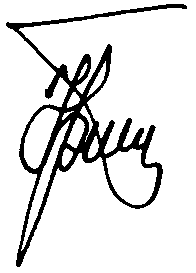           Ю.П. Прохоров